УКРАЇНА     ЧЕРНІГІВСЬКА МІСЬКА РАДА     ВИКОНАВЧИЙ КОМІТЕТ  Р І Ш Е Н Н Я3 лютого  2017  року                       м. Чернігів            №49Про надання згодина передачу проектноїдокументаціїКеруючись підпунктом 1 пункту «а» статті 29 Закону України «Про місцеве самоврядування в Україні» виконавчий комітет міської ради вирішив: 1. Надати згоду на передачу з балансу Чернігівської міської лікарні №1 Чернігівської міської ради (Стремецька Л. М.) на баланс управління капітального будівництва Чернігівської міської ради (Дзядзько А. М.) проектну документацію:1.1 Капітальний ремонт 9-ти поверхового палатного корпусу (капітальний ремонт зовнішніх стін, ремонт між панельних швів або обшивка сайдингом, заміна вікон на металопластикові, капітальний ремонт мереж каналізації та липневих вад) на земельній ділянці, яка знаходиться в постійному користування в м. Чернігові, проспект Миру, 44, вартість капітальних вкладень у сумі – 96 300,00 грн.;1.2 Капітальний ремонт електричних мереж 9-ти поверхового палатного корпусу Чернігівської міської лікарні №1 Чернігівської міської ради, проспект Миру, 44 в м. Чернігові, вартість капітальних вкладень у сумі – 79 396,93 грн.2. Надати згоду на передачу з балансу управління культури та туризму Чернігівської міської ради (О. Ф. Савченко) управління капітального будівництва Чернігівської міської ради (Дзядзько А. М.) проектну документацію:2.1 Капітальний ремонт будівлі центральної бібліотеки ім.                         М. Коцюбинського по вул. Кирпоноса, 22 в м. Чернігові, вартість капітальних вкладень у сумі – 11 300,00 грн.;2.2 Реконструкція будівлі музичної школи №2 з надбудовою мансардного поверху по вул. Мстиславській, 11 в м. Чернігові, вартість капітальних вкладень у сумі – 32 830,00 грн.;2.3 Капітальний ремонт приміщень та залу КП «Міський палац культури» Чернігівської міської ради в м. Чернігові по вул. Івана Мазепи, 23, вартість капітальних вкладень у сумі – 150 000 грн.3. Надати згоду на передачу з балансу управління освіти Чернігівської міської ради (Білогура В. О.) на баланс управління капітального будівництва Чернігівської міської ради (Дзядзько А. М.) проектну документацію:3.1 Енергоефективна реновація загальноосвітнього навчального закладу №5 (реконструкція) по вул. Сосновій, 23-а в м. Чернігові з виділенням черговості: перша черга – реконструкція учбового корпусу, улаштування індивідуального теплового пункту та зовнішньої теплової мережі;друга черга – реконструкція спортзалу;третя черга – реконструкція майстерні;четверта черга – реконструкція вестибюлю.Вартість капітальних вкладень становить – 59 347,75 грн.4. Контроль за виконанням цього рішення покласти на заступника міського голови Атрощенка О. А.Міський голова                                                                             В. А. АтрошенкоСекретар міської ради                                                                  В. Е. Бистров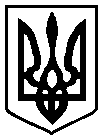 